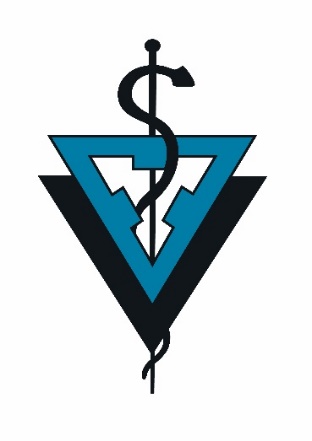 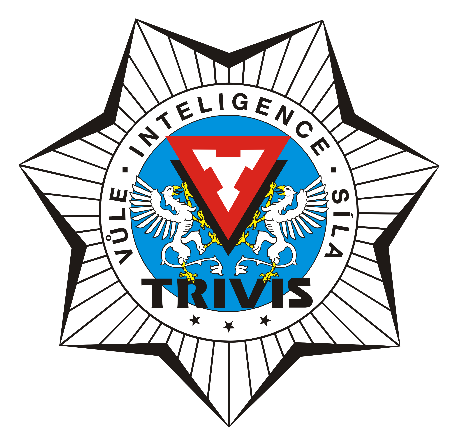 Krizový plánpro školní rok 2022/2023Vypracovala: Mgr. Bc. Martina HavlíčkováŠkolní metodik prevence a výchovná poradkyněObsah:Úvod Řešení případů šikany mezi žákyŘešení případů souvisejících s užíváním návykových látek v prostředí školy a školských zařízeníŘešení případů záškoláctvíŘešení případů souvisejících se škodou na majetkuÚvodVe školním prostředí se setkáváme s mnohými negativními projevy chování. Mezi nejčastější sociálně patologické jevy patří:agresivita a šikanovaníužívání návykových látekzáškoláctvíkriminalitaPrevence negativního chování je zakotvena ve Školním řádu a zároveň v Minimálním preventivním programu. Ten je každý rok aktualizován dle potřeb školy a žáků.V případě zjištění výskytu sociálně patologických jevů je vše neprodleně nahlášeno řediteli školy Mgr. Vladimíru Machátovi. Řešení případů šikany mezi žáky(Zpracováno dle Metodického pokynu MŠMT č. j. 24 246/2008-6)Odhalení šikany bývá obtížné. Strach vytváří obvykle prostředí „solidarity“ agresorů i postižených. Účinné a bezpečné vyšetření šikany vychází z kvalifikovaného odhadu stadia a formy šikanování.Rozdílné je vyšetřování počátečních a pokročilých stádií šikanování. U nové formy šikany, kyberšikany, je obzvlášť obtížné ji odhalit.Postup při řešení šikanovánía) Vyšetřování počáteční šikany1. Rozhovor s těmi, kteří na šikanování upozornili a s obětí (obětmi).2. Nalezení vhodných svědku.3. Individuální, případně konfrontační rozhovory se svědky (NE konfrontace obětí a agresorů).4. Zajištění ochrany obětem.5. Rozhovor s agresory, případně konfrontace mezi nimi.6. Ze všech jednání musí být vyhotoven zápis s podpisy zúčastněných.7. Pro potrestání agresora využití výchovných opatření – viz školní řád.b) Pokročilá šikana1. Bezprostřední záchrana oběti.2. Domluva pedagogických pracovníku na spolupráci a postupu vyšetřování.3. Zabránění domluvy agresorů.4. Pomoc a podpora oběti.5. Nahlášení Policii ČR.6. Vlastní vyšetřování.7. Ze všech jednání musí být vyhotoven zápis s podpisy zúčastněných.8. Pro potrestání agresora využití výchovných opatření – viz Školní řád.Jednání s rodiči agresora1. Přítomnost více zástupců školy (např. ředitel školy, třídní učitel, výchovný poradce, metodik prevence).2. Domluva pedagogických pracovníku na spolupráci a postupu vyšetřování.3. Jednání vést tak, abychom rodiče proti sobě nepopudili.4. Snaha dospět ke vzájemné spolupráci při řešení.5. Z jednání vyhotovení zápisu s podpisy zúčastněných.Jednání s rodiči oběti:1. Ubezpečit o snaze dítě ochránit.2. Upozornit, že se jedná o dlouhodobý proces.3. Z jednání vyhotovení zápisu s podpisy zúčastněných.4. Při pokročilých, brutálních a kriminálních šikanách spolupráce zejména s pedagogicko-psychologickou poradnou, orgánem sociálně-právní ochrany dítěte a Policií ČR.5. V případě negativních dopadu na oběť zprostředkovat péči pedagogicko-psychologické poradny, klinických psychologů, psychoterapeutů nebo psychiatrů atd.Řešení případů souvisejících s užíváním návykových látek v prostředí školy a školských zařízeníVšem osobám je v prostorách školy zakázáno užívat návykové látky (alkohol, omamné látky, psychotropní látky a ostatní látky způsobilé ovlivnit psychiku člověka nebo jeho ovládací nebo rozpoznávací schopnosti nebo sociální chování). Škola vytváří podmínky pro předcházení výskytu případů užívání návykových látek v prostorách školy v době vyučování, včetně školních i mimoškolních činností. Je nutné vymezit zákaz užívání těchto látek a nošení do školy i na školní akce. Škola informuje studenty i rodiče o působení omamných a psychotropních látek.Používání omamných a psychotropních látek (OPL) osobami mladšími 18 let je v ČR považováno za nebezpečné chování. Každý, kdo se ho dopouští, má nárok na pomoc orgánu sociálně – právní ochrany dětí. a) Tabákové výrobkyVe vnitřních i vnějších prostorách školy je kouření zakázáno grafickou značkou zákaz kouření.1. Při přistižení žáka je primárně nutné mu zabránit další konzumaci.2. Tabákový výrobek je třeba žákovi odebrat a zajistit.3. Pedagogický pracovník o události sepíše stručný záznam s vyjádřením žáka (odkud a od koho). Záznam založí školní metodik prevence do své agendy.4. Třídní učitel informuje zákonného zástupce o porušení zákazu kouření.5. Při opakování vyrozumí škola orgán sociálně – právní ochrany obce s rozšířenou působností.6. Z konzumace tabákových výrobku ve škole jsou vyvozeny sankce stanovené školním řádem.b) AlkoholV prostorách školy v době vyučování i na všech akcích školou pořádaných je zákaz konzumace alkoholu.Podávání alkoholu osobám mladším 18 let muže být trestním činem nebo přestupkem.1. Při přistižení žáka je primárně nutné mu v další konzumaci zabránit.2. Alkohol je třeba odebrat a zajistit.3. Pedagogický pracovník posoudí, zda žáku nehrozí nějaké nebezpečí.4. V případě, že je ohrožen na zdraví a životě volá lékařskou službu první pomoci.5. Jestliže nebezpečí nehrozí, sepíše stručný záznam s vyjádřením žáka (odkud a od koho).6. V případě, že žák není schopný pokračovat ve výuce, vyrozumí škola zákonného zástupce a vyzve jej, aby si žáka vyzvedl.7. V případě nedostupnosti zákonného zástupce, vyrozumí škola orgán sociálně - právní ochrany dítěte s rozšířenou působností a vyčká jeho pokynu. Muže vyžádat pomoc.8. Zákonnému zástupci škola oznámí konzumaci dítětem, i když je schopno výuky.9. Při opakování splní škola oznamovací povinnost k orgánu sociálně – právní ochrany dítěte. 10. Škola v zájmu dítěte a jeho zástupce může informovat o možnostech odborné pomoci při řešení takové situace.11. Z konzumace alkoholu ve škole jsou vyvozeny sankce stanovené školním řádem.Nález alkoholu ve školev prostorách školy:1. nepodrobuje se žádnému testu ke zjištění jeho chemické struktury2. oznámení vedení školy3. uložení u vedení školy pro případ důkazů4. stručný záznam (třídní učitel a metodik prevence, uložen u MP)u žáka:1. nepodrobuje se žádnému testu ke zjištění jeho chemické struktury2. oznámení vedení školy3. uložení u vedení školy4. záznam, s vyjádřením žáka školy (datum, místo, čas, jméno žáka a podpis žáka), v případě, že odmítne, uvede pracovník školy tuto skutečnost do zápisu, při záznamu minimálně dva účastníci z řad pedagogu, založení do agendy5. vyrozumění zákonného zástupce, v případě opakování – oznámení na sociálně – právní odbor6. v případě, že alkohol obsahuje i jiné příměsi, předat tekutinu přivolanému lékařic) Omamné a psychotropní látkyZakázána je výroba, distribuce, přechovávání, šíření i propagace omamných a psychotropních látek, bez ohledu na věk a prostředí, ve kterém by k tomu docházelo. Zakázané je i navádění k užívání těchto látek.1. Zákaz užívání, distribuce a přechovávání OPL, zákaz vstupu pod jejich vlivem do školy. Školním řádem jsou stanoveny sankce za porušení zákazu.2. Ten, kdo se hodnověrným způsobem dozví, že jiný připravuje nebo páchá trestný čin nedovolené výroby a držení, se sám vystavuje trestnímu stíhání, když vše neoznámí Policii ČR.Konzumace OPL ve škole1. V případě, kdy je žák přistižen při konzumaci OPL v prostorách školy nebo v době školního vyučování nebo v rámci akcí školou pořádaných je primárně nutné mu v další konzumaci zabránit.2. Návykovou látku odebrat a zajistit ji, aby nedošlo k další konzumaci.3. Pedagogický pracovník posoudí, zda žáku nehrozí nějaké nebezpečí.4. V případě, že nebezpečí pod vlivem OPL ohrožuje žáku život, zajistí škola nezbytnou pomoc přivoláním rychlé lékařské pomoci – linka 155.5. Jestliže akutní nebezpečí nehrozí, zajistí pedagog vyjádření žáka (písemný protokol). Vyrozumí vedení školy.6. V případě, že žák není schopen pokračovat ve vyučování, vyrozumí škola ihned zákonného zástupce a vyzve jej, aby si žáka vyzvedl, protože není zdravotně způsobilý k pobytu ve škole.7. Jestliže není zákonný zástupce dostupný, vyrozumí škola orgán sociálně – právní ochrany a vyčká jeho pokynu a vyžádá si pomoc.8. Zákonnému zástupci škola oznámí skutečnost, že žák konzumoval OPL i v případě, že je žák schopen výuky.9. Současně splní oznamovací povinnost k orgánu sociálně – právní ochrany dítěte. 10. V případě zájmu zákonného zástupce, poskytne škola informace o možnostech odborné pomoci při řešení takové situace.11. Z konzumace OPL ve škole je třeba vyvodit sankce stanovené školním řádem. Je třeba rozlišit uživatele nebo distributora. Konzument je nebezpečný jenom sám sobě a distributor všem. Distribuce je trestním činem, konzumace porušením školního řádu.12. Navádění jiných žáku k užívání návykových látek je považováno rovněž za nebezpečné a protiprávní jednání.Distribuce OPL ve škole1. Distribuce OPL je považována za protiprávní jednání. Je proto zakázána a muže být kvalifikována jako trestní čin. Množství není rozhodující.2. Přechovávání OPL je také protiprávní jednání. Množství, které má žák u sebe, je rozhodující pro to, aby bylo toto jednání specifikováno jako přestupek (menší množství) nebo jako trestný čin (více než málo).3. Jestliže má pracovník školy podezření, že došlo k distribuci OPL ve škole, oznámí tuto skutečnost Městskému oddělení Policie ČR.4. Jestliže se tohoto jednání dopustila osoba mladší 18 let proti osobě mladší 18 let, vyrozumí škola zákonné zástupce a orgán sociálně – právní ochrany obce s rozšířenou působností.Nález OPL:a) v prostorách školyV případě, kdy pracovníci školy naleznou v prostorách školy látku, kterou považují za OPL, je postupováno takto:1. Látka se nepodrobuje žádnému testu2. O nálezu je ihned uvědomeno vedení školy3. Za přítomnosti dalšího pracovníka školy vloží látku do obálky, napíše datum, čas a místo nálezu. Obálku přelepí, opatří razítkem školy a svým podpisem a uchovají ji do školního trezoru.4. O nálezu vyrozumí Policii ČR, která provede identifikaci a zajištění podezřelé látky.b) u žákaNálezPři nálezu u některého žáka se postupuje takto:1. Zabavená látka se nepodrobuje žádnému testu na složení.2. Ihned informovat vedení školy.3. O nálezu sepsat stručný záznam: datum, místo a čas nálezu, jméno žáka. Zápis žák podepíše. V případě, že podepsat odmítá, uvede pracovník tuto skutečnost do zápisu. Zápisu a rozhovoru se žákem je přítomna ředitel školy nebo jeho zástupce.4. O nálezu se vyrozumí Policie ČR, která provede identifikaci a zajištění podezřelé látky a informuje zákonného zástupce žáka.5. V případě, že se látka našla u žáka, který se jí intoxikoval, předá se zajištěná látka přivolanému lékaři. Usnadní to léčbu.PodezřeníV případě podezření, že některý žák má u sebe nějakou OPL, postupuje se takto:1. Jedná se o podezření ze spáchání trestného činu nebo přestupku – řešení spadá do kompetence Policie ČR.2. Vyrozumět Policii ČR, zkonzultovat postup a informovat zákonného zástupce.3. Žáka izolovat a do příjezdu Policie ho mít pod dohledem. Nesmí se v žádném případě provádět osobní prohlídka ani prohlídka jeho věcí.Postup školy při zjištění zneužívání návykových látek nebo jejich přechovávánía) žák je pod vlivemJe-li žák pod vlivem drog a jeho život je jednoznačně ohrožen:a) zavolat záchrannou službu a nechat žáka odvést do nemocniceb) informovat okamžitě rodiče o dané situacic) přivolat rodiče do školy a dohodnout se na dalším postupud) doporučit rodičům, aby vyhledali odborníka a informovali se o léčběe) vysvětlit rodičům nutnost léčby, důležitá je motivace k léčběJe-li žák pod vlivem drog a jeho život není jednoznačně ohrožen:a) předběžně zjistit o jakou drogu se jedná a jak dlouho ji žák užíváb) ihned přivolat rodiče do školy a informovat je o situacic) není-li psychický či fyzický stav žáka dobrý, doporučí škola návštěvu lékařed) doporučit rodičům, aby vyhledali odborníka a informovali se o problematice drogové závislostie) vysvětlit rodičům nutnost léčby žáka, důležitá je motivace k léčběb) žák je dealerPostup při objevení dealera ve škole:a) ihned informovat o dané situaci Policii ČRb) ve spolupráci s Policií ČR podniknout další nezbytné krokyc) podezřeníPostup při podezření na zneužívání návykových látek:a) přivolat rodiče do školyb) šetrně osvětlit rodičům podezřeníc) doporučit rodičům návštěvu odborníkad) dohodnout se na dalším výchovném postupuŘešení případů záškoláctvíZpůsob a dobu omlouvání stanoví Školní řád a Metodický pokyn pro omlouvání absence žáka na základě školského zákona. O mimořádné uvolnění žádají rodiče předem (písemně třídního učitele, ten zajistí další postup). Školní docházku eviduje v třídní knize ve školním systému třídní učitel, který také s výchovným poradcem a s ostatními vyučujícími zajišťuje prevenci záškoláctví.    Postup při řešení záškoláctví1. Zajistit důkazy o záškoláctví (pozdní dokládání omluvenek, kontakt s lékařem…), neomluvené hodiny se zaznamenají do třídní knihy ve školním systému.2. Pohovor se školním metodikem prevence, výchovným poradcem a vedením školy zejména při větším počtu neomluvených hodin. TU vypracuje záznam o těchto jednáních.3. V případě nezletilého žáka je pohovor veden se zákonnými zástupci (z těchto jednání vypracuje třídní učitel zápis).4. Škola může informovat odbor sociální péče, pokud nastanou závažné skutečnosti a rodiče nespolupracují.Řešení případů souvisejících se škodou na majetkuKaždý žák školy se jedná tak, aby svým chování nezpůsobil škodu na majetku.Postup při nahlášení krádeže žákem1. O události pořídit záznam na základě výpovědi poškozeného. 2. Věc předat orgánům činným v trestním řízení (ohlásit na místní nebo obvodní oddělení Policie ČR), nebo poučit poškozeného žáka (jeho zákonného zástupce), že má tuto možnost.3. V případě, že je znám pachatel, je třeba nahlásit věc orgánu sociálně-právní ochrany (byl-li pachatel mladší 18 let) a současně věc předat orgánům činným v trestním řízení.Postup při vzniku škody na školním majetku1. Jakmile vznikne škoda na školním majetku, je třeba o celé záležitosti vyhotovit záznam a pokusit se odhalit viníka.2. V případě, že viníka škola zná, může na něm (jeho zákonném zástupci) vymáhat náhradu škody.3. V případě, že nedojde mezi zákonnými zástupci nezletilého dítěte a školou k dohodě o náhradu škody, může škola vymáhat náhradu soudní cestou.TRIVIS - SŠ veřejnoprávní Brno, s.r.o.TRIVIS - SŠ veterinární Emila Holuba Brno, s.r.o.Dukelská třída 467/65, 614 00 Brno